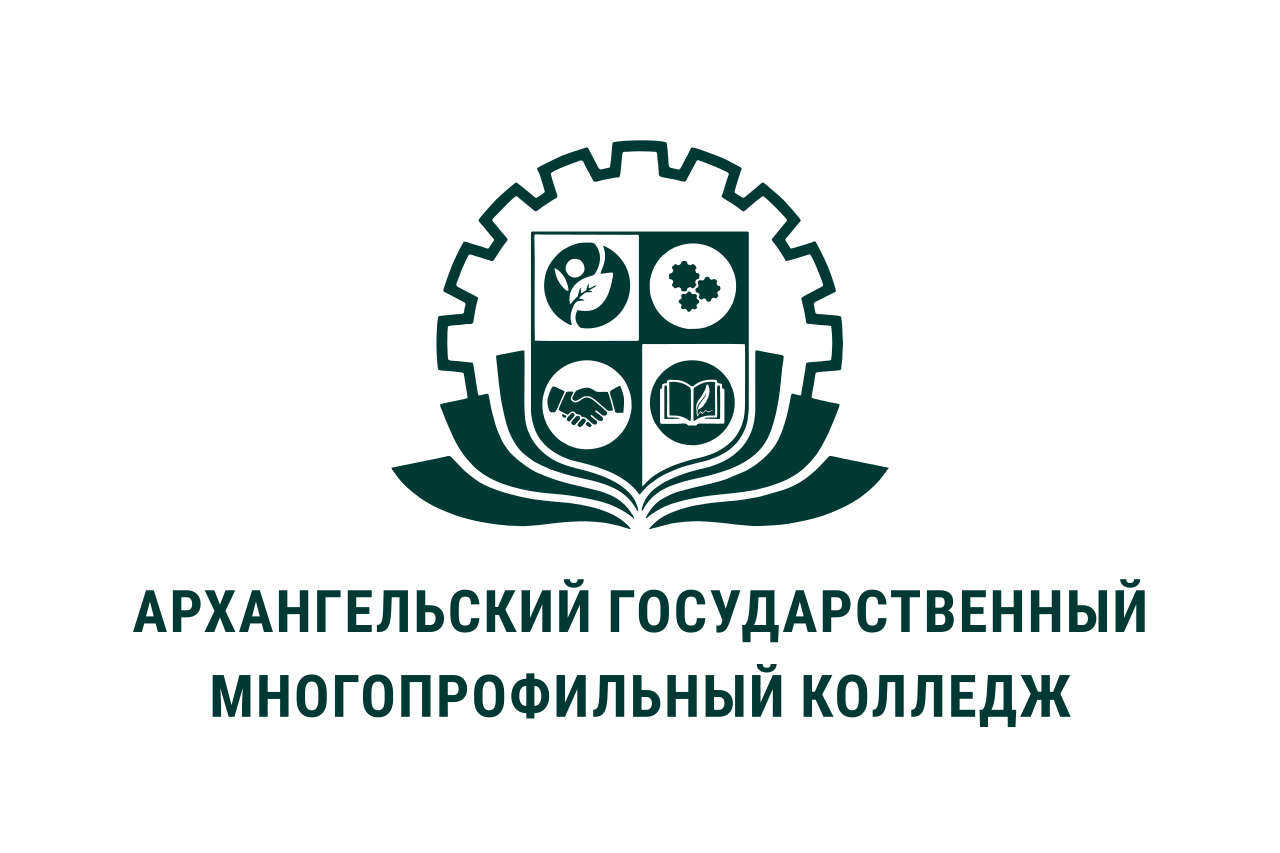 МИНИСТЕРСТВО ОБРАЗОВАНИЯ АРХАНГЕЛЬСКОЙ ОБЛАСТИгосударственное бюджетное профессиональное образовательное учреждение Архангельской области «Архангельский государственный многопрофильный колледж»МДК.04.01. ТЕОРЕТИЧЕСКИЕ И ПРАКТИЧЕСКИЕ ОСНОВЫ ОРГАНИЗАЦИИ И ПРОВЕДЕНИЯ ИСПЫТАНИЙ И СОРЕВНОВАНИЙ СОБАКРАЗДЕЛ 1 ЭКСПЕРТИЗА СОБАКТЕМА 02. ПОРЯДОК ОСМОТРА И ОПИСАНИЯ ЭКСТЕРЬЕРА СОБАКПорядок  описания и оценивание экстерьера собаки. Критерии присуждения оценок.Осматривать и оценивать собак нужно в стойке и в движении. Отдельные стати хорошо просматриваются в стойке и не могут быть охарактеризованы в движении и, наоборот, ряд анатомических и породных черт видны только, когда собака движется.Стоящую собаку осматривают в напряженной и настороженной позе. Во время осмотра нужно внимательно следить, чтобы не зафиксировать так называемую «случайную позу», что чаще всего бывает из-за неопытности владельца собаки. В этом случае обязанность эксперта не фиксировать случайное и неправильное положение, а указать выводящему, как нужно правильно поставить собаку.В движении оценивается правильность углов конечностей, степень разгибания суставов, мягкость и координированность движений, эластичность и упругость спины и поясницы, а также характерная для породы манера хода, постав головы и хвоста. Оценка собаки не может быть неизменной и постоянной и меняется под влиянием целого ряда причин: возраста, кондиций, состояния здоровья, из-за неумения ведущего правильно показать собаку и т. д. При оценке собаки учитывают следующие признаки:Типичность — соответствие собаки основному типу породы и отсутствие несвойственных ей признаков и черт;Породность — принадлежность собаки к наиболее желательному, лучшему типу породы (в породе, как правило, имеется несколько внутрипородных типов);Пропорциональность или гармоничность сложения, выражающаяся в соразмерном соотношении отдельных частей к общей массе тела.Необходимо уделить также должное внимание так называемому половому диморфизму — конституциональному различию между типом сложения кобеля и суки. Кобели должны быть крупнее, массивнее по сложению, а суки мельче и легче.Стоит также отметить, что при отборе собак по экстерьеру надо наблюдать и определять темперамент и характер собаки. Большое внимание должно быть обращено на качество движений собаки на разных аллюрах.Отклонения собаки от нормы в экстерьере.Для однообразности и большей объективности в экстерьере собак все отклонения от стандарта породы разбивают на три группы:1. Недостатки - незначительные отклонения в конституции и экстерьере собаки, которые выражены в слабой степени и не мешают племенному и пользовательному применению собаки. Например, небольшая слабость спины, небольшой размет,  легковатый костяк, несколько удлиненный или укороченный формат, короткие или длинные уши, прибылые пальцы, круглые или мягкие лапы и др.2. Пороки - резко выраженные отклонения в конституции и экстерьере, которые мешают племенному или пользовательному применению собаки. Это резкое отклонение от характерного для породы типа конституции, провислая или горбатая спина и поясница, большой резко выраженный разметили косолапость, неправильный прикус, грубость и рыхлость сложения, грубая или легкая голова, не пропорциональная общему типу сложения, мелкие и редкие зубы, неправильная постановка конечностей, связанные, тяжелые движения, раскачивание крупа, иноходь и др.3. Особую группу составляют отклонения в конституции и экстерьере, снижающие породность и племенную ценность собаки, так называемые дисквалифицирующие пороки. К ним относятся: крипторхизм, недоразвитость семенника, светлая или коричневая мочка носа, все отклонения от ножницеобразного прикуса, отсутствие любого зуба. Кроме того, собаки, имеющие нестандартные рост, шерстный покров, окрас, сильно разрушенную эмаль зубов, расположение резцов не на одной линии, резко выраженную трусость или чрезмерную возбудимость, а также не поддающиеся осмотру, удаляются с ринга и остаются без оценки.Описание собаки начинается с признаков, по которым собака может быть дисквалифицирована, а именно:1.     осматривается зубная система – прикус (несоответствующий породе) или неполнозубость (для пород, где обязателен полный набор);2.     кобели осматриваются на крипторхизм – отсутствие одного или обоих семенников;3.     оценивается окрас – нетипичный породе.Если данные пороки обнаружены, то собака дисквалифицируется без дальнейшей экспертизы, все остальные признаки являются недостатками, выраженными в той или иной степени, и собака при этом описывается и получает оценку.Далее переходят к определению степени породности, которая характеризуется словами:- исключительно породный,- очень породный,- породный,- достаточно породный,- малопородный.Для того чтобы правильно определить степень породности конкретной собаки, необходимо четко представлять желательный породный тип породы, к которой она относится.После этого описывается общее впечатление от собаки, которое анализируется по следующим критериям:1.     тип конституции (нежный, сухой, крепкий, грубый, сырой);2.     формат (квадратный, растянутый);3.     рост (соответствие стандарту), длина туловища (пропорциональность с ростом);4.     кондиции (выставочная, рабочая, истощенная, жирная);5.     мощность костяка и мускулатуры (крепкий, слабый, мощный, массивный).6.     типичность для пола – половой дисформизм, т.е. соответствие общего внешнего вида собаки ее полу.Следующим этапом в экспертизе является последовательное описание статей собаки:            Голова (типичность, форма, пропорции, промеры).1.1.          Морда (длина, ширина, объем, заполненность);1.2.          Мочка носа (цвет), ноздри (узкие, широкие);1.3.          Губы (сырые, сухие, пухлые, слабо развитые, отвислые, тонкие, плотно обтягивающие челюсти, не прилегающие к челюсти);1.4.          Углы рта, брыли (сильно или слабо выражены);1.5.          Скулы (выступающие, плоские);1.6.          Спинка носа (прямая, опущенная, вздернутая, широкая, узкая, горбоносая);1.7.          Черепная коробка (широкая, узкая, длинная, короткая);1.8.          Переход от лба к морде (резкий, сильно выраженный, плавный, слабо выраженный);1.9.          Лоб (широкий, узкий, плоский, выпуклый, округлый, сужающийся к глазам, с продольной бороздкой и без нее);1.10.      Надбровные дуги (четко или слабо выражены);1.11.      Темя (широкое, узкое, выпуклое, плоское, с выраженным или нет затылочным бугром);1.12.      Глаза (форма, размер, степень выпуклости, постав, цвет, выражение, веки, пигментация третьего века);1.13.      Уши (постав, посадка, размер, форма, толщина, степень оброслости, подвижность, симметричность).2.          Шея (длина, постав, мера сухости, мускулистость).3.          Холка (мера развитости, протяженность).4.          Спина (мера крепости в стойке и в движении, ширина).5.          Поясница (мера короткости, мера выпуклости, ширина и мускулистость).6.          Круп (длина, ширина, наклон, мускулистость, высота в крестце относительно высоты в холке в статике и в динамике).7.          Хвост (посадка, постав, длина, толщина, форма, мера оброслости, специфика поведения в статике и в динамике).8.          Грудь (глубина, длина, ширина, форма) с отдельной характеристикой передней части груди в отношении выпуклости).9.          Живот (мера подтянутости). 10.     Передние конечности:10.1.      Лопатка (длина, ширина, угол наклона);10.2.      Плечо (форма, длина, наклон);10.3.      Плече-лопаточный сустав (выражен или нет);10.4.      Локоть (постав и направление локтей в стойке и в движении);10.5.      Предплечье (длина, параллельность);10.6.      Запястный сустав (объем, развитие);10.7.       Пять (длина, угол наклона);10.8.      Лапа (форма);10.9.      Мускулистость, параллельность в статике и в движении, постав, углы.11.     Задние конечности:11.1.      Бедро (длина, развитость, мускулатура);11.2.      Колено (норма, вывернутое наружу или во внутрь);11.3.      Голень (длина, объем);11.4.      Скакательный сустав (выраженность, сухость, объем);11.5.      Плюсна (длина,  наклон,  объем);11.6.       Лапа (форма);11.7.      Постав, параллельность, углы, мускулатура.12.     Шерсть (структура, текстура, объем, густота, при необходимости мера развитости ости и подшерстка, а также украшающего волоса, правильность грумминга).13.     Поведение, показ, темперамент.14.     Движения в отношении свободы, легкости, размаха, толчка и баланса.Критерии оценокОпределение оценки собаки является результатом экспертизы по итогам взвешивания обнаруженных у нее «плюсов» и «минусов». Этот момент — самый ответственный для эксперта и требует четких ориентиров. В мировой практике критерии оценок собак давно сложились, на них и следует ориентироваться при вынесении «вердикта». Оценка «ОТЛИЧНО» может быть присуждена собаке, если она: - близка к идеальной модели данной породы, - имеет ярко выраженный половой тип, - представлена в выставочной кондиции, - демонстрирует отличный темперамент и осанку, - обладает высоким классом. Оценка «ОЧЕНЬ ХОРОШО» может быть дана собаке, которая: - обладает типом, характерным для породы, - пропорциональна, - представлена в правильной кондиции, - имеет несколько незначительных недостатков, - обладает классом. Оценка «ХОРОШО» присуждается собаке, которая: - обладает основными характеристиками породного типа, - имеет явно выраженные недостатки. Оценка «УДОВЛЕТВОРИТЕЛЬНО» должна быть присуждена собаке, которая: - соответствует своей породе, - имеет пороки сложения. Оценка «НЕУДОВЛЕТВОРИТЕЛЬНО» должна быть дана собаке, если она: - сложена в типе, не соответствующем стандарту, - демонстрирует несвойственное породе или агрессивное поведение, - является крипторхом, - имеет пороки зубной системы или дефекты строения челюстей, - обладает нестандартными шерстью и/или окрасом, включая признаки альбинизма, - не свободна от дефектов, угрожающих здоровью, - имеет дисквалифицирующие пороки. Оценка НЕ МОЖЕТ БЫТЬ ПРИСУЖДЕНА собаке, которая: - беспрерывно прыгает или рвется из ринга, делая невозможной оценку ее движений, - не позволяет эксперту проинспектировать ее зубы и прикус, осмотреть на ощупь ее сложение, хвост, семенники, показывает явные следы оперативного или медикаментозного вмешательства, имеющие своей целью замаскировать погрешности, наказуемые стандартом.